کاربرگ مشاهده و ارزیابی مهارت‎های تدریس 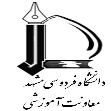      دانشکده: ..............................................................             گروه: ..................................................                تاریخ:      .........../................./..............     نام و نام خانوادگی مدرس: ...............................            رشته: ..................................................               مقطع: ....................................................              نام درس: .............................................................                                                                     ساعت برگزاری کلاس: .......................     دانشکده: ..............................................................             گروه: ..................................................                تاریخ:      .........../................./..............     نام و نام خانوادگی مدرس: ...............................            رشته: ..................................................               مقطع: ....................................................              نام درس: .............................................................                                                                     ساعت برگزاری کلاس: .......................     دانشکده: ..............................................................             گروه: ..................................................                تاریخ:      .........../................./..............     نام و نام خانوادگی مدرس: ...............................            رشته: ..................................................               مقطع: ....................................................              نام درس: .............................................................                                                                     ساعت برگزاری کلاس: .......................     دانشکده: ..............................................................             گروه: ..................................................                تاریخ:      .........../................./..............     نام و نام خانوادگی مدرس: ...............................            رشته: ..................................................               مقطع: ....................................................              نام درس: .............................................................                                                                     ساعت برگزاری کلاس: .......................     دانشکده: ..............................................................             گروه: ..................................................                تاریخ:      .........../................./..............     نام و نام خانوادگی مدرس: ...............................            رشته: ..................................................               مقطع: ....................................................              نام درس: .............................................................                                                                     ساعت برگزاری کلاس: .......................     دانشکده: ..............................................................             گروه: ..................................................                تاریخ:      .........../................./..............     نام و نام خانوادگی مدرس: ...............................            رشته: ..................................................               مقطع: ....................................................              نام درس: .............................................................                                                                     ساعت برگزاری کلاس: .......................     دانشکده: ..............................................................             گروه: ..................................................                تاریخ:      .........../................./..............     نام و نام خانوادگی مدرس: ...............................            رشته: ..................................................               مقطع: ....................................................              نام درس: .............................................................                                                                     ساعت برگزاری کلاس: .......................     دانشکده: ..............................................................             گروه: ..................................................                تاریخ:      .........../................./..............     نام و نام خانوادگی مدرس: ...............................            رشته: ..................................................               مقطع: ....................................................              نام درس: .............................................................                                                                     ساعت برگزاری کلاس: .......................     دانشکده: ..............................................................             گروه: ..................................................                تاریخ:      .........../................./..............     نام و نام خانوادگی مدرس: ...............................            رشته: ..................................................               مقطع: ....................................................              نام درس: .............................................................                                                                     ساعت برگزاری کلاس: .......................     دانشکده: ..............................................................             گروه: ..................................................                تاریخ:      .........../................./..............     نام و نام خانوادگی مدرس: ...............................            رشته: ..................................................               مقطع: ....................................................              نام درس: .............................................................                                                                     ساعت برگزاری کلاس: .......................     دانشکده: ..............................................................             گروه: ..................................................                تاریخ:      .........../................./..............     نام و نام خانوادگی مدرس: ...............................            رشته: ..................................................               مقطع: ....................................................              نام درس: .............................................................                                                                     ساعت برگزاری کلاس: .......................ارزشیابی کمیارزشیابی کمیارزشیابی کمیارزشیابی کمیارزشیابی کمیارزشیابی کمیارزشیابی کمیارزشیابی کمیارزشیابی کمیارزشیابی کمیارزشیابی کمیردیفشاخصامتیازامتیازامتیازامتیازامتیازامتیازامتیازامتیازامتیازردیفشاخص201918171615141312وکمتر1تسلط استاد بر موضوع درس2توانایی انتقال مطالب اصلی درس3روش تدریس متناسب با موضوع کلاسی 4ارائه منظم مطالب با توجه به طرح درس 5استفاده موثر از ابزارهای کمک آموزشی 6ارزشیابی مستمر و توجه به میزان یادگیری 7نحوه مدیریت کلاس (نظم، زمان و حضور و غیاب الکترونیکی)8تشویق دانشجویان به بحث و طرح سوال9‎ واکنش منطقی به پیشنهادها و انتقادهای دانشجویان10رعایت اصول و ارزش‎های اخلاقی و رفتاریجمع امتیازجمع امتیازدر مجموع نحوه تدریس مدرس را چگونه ارزیابی می‌کنید.در مجموع نحوه تدریس مدرس را چگونه ارزیابی می‌کنید.ارزشیابی کیفیارزشیابی کیفیارزشیابی کیفیارزشیابی کیفیارزشیابی کیفیارزشیابی کیفیارزشیابی کیفیارزشیابی کیفیارزشیابی کیفیارزشیابی کیفیارزشیابی کیفینقاط قوت: نقاط ضعف:نقاط قوت: نقاط ضعف:نقاط قوت: نقاط ضعف:نقاط قوت: نقاط ضعف:نقاط قوت: نقاط ضعف:نقاط قوت: نقاط ضعف:نقاط قوت: نقاط ضعف:نقاط قوت: نقاط ضعف:نقاط قوت: نقاط ضعف:نقاط قوت: نقاط ضعف:نقاط قوت: نقاط ضعف:نام و نام خانوادگی مشاهده‎گر:.................................................                                                                             امضانام و نام خانوادگی مشاهده‎گر:.................................................                                                                             امضانام و نام خانوادگی مشاهده‎گر:.................................................                                                                             امضانام و نام خانوادگی مشاهده‎گر:.................................................                                                                             امضانام و نام خانوادگی مشاهده‎گر:.................................................                                                                             امضانام و نام خانوادگی مشاهده‎گر:.................................................                                                                             امضانام و نام خانوادگی مشاهده‎گر:.................................................                                                                             امضانام و نام خانوادگی مشاهده‎گر:.................................................                                                                             امضانام و نام خانوادگی مشاهده‎گر:.................................................                                                                             امضانام و نام خانوادگی مشاهده‎گر:.................................................                                                                             امضانام و نام خانوادگی مشاهده‎گر:.................................................                                                                             امضا